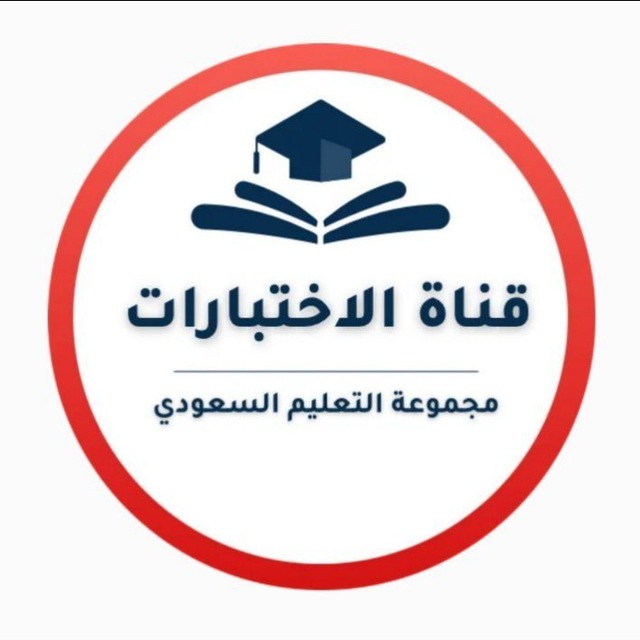 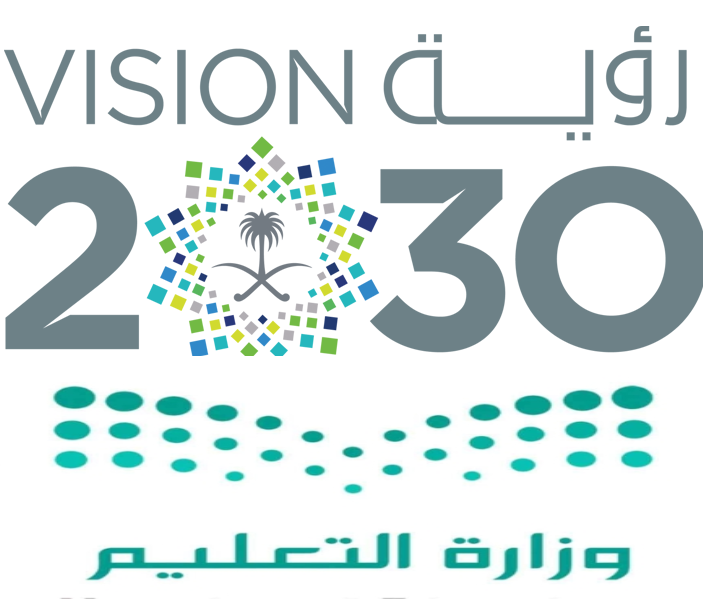 السؤال الأول: ضعي علامة ( √ ) أمام العبارة الصحيحة وعلامة  ( Ꭓ ) أما العبارة الخاطئة :السؤال الثاني: اختاري الاجابة الصحيحة: السؤال الأول: ضعي علامة ( √ ) أمام العبارة الصحيحة وعلامة  ( Ꭓ ) أما العبارة الخاطئة :السؤال الثاني: اختاري الاجابة الصحيحة: س1س2الدرجةالدرجة كتابةاسم المصححةاسم المراجعةس1س2الدرجةالدرجة كتابة202040أربعون درجة فقطالتوقيعالتوقيعمالعبارةالإجابةيمكن اضافة تأثيرات الحركة من قائمة حركات يمكننا ادراج صور من الماسح الضوئي او الكاميرايمكن ادراج مقطع فيديو في العرض التقديمي الخاص بك يمكن ايقاف تشغيل العرض التقديمي بالضغط على مفتاح  Esc من الجيد استخدام الكثير من الالوان في العرض التقديميجدول البيانات هو ملف رقمي يشبه ورقة العمل المسطرةجدول البيانات هو ملف رقمي يشبه ورقة العمل المسطرةيمكن تغيير عرض العمود بسهولة من خلال سحب الحد الايسر لرأس العمودكل صف في جدول البيانات له حرف كبير في الأعلىعند تغيير القيم في احد خلايا الارقام لا يتغير محتوى خلية المجموعيمكن ادراج مقطع فيديو من ملف او من موقع ويب من علامة تبويبيمكن ادراج مقطع فيديو من ملف او من موقع ويب من علامة تبويبيمكن ادراج مقطع فيديو من ملف او من موقع ويب من علامة تبويبأ)           ادراجب)      تصميمج)         ملفيمكن ادراج تأثيرات حركية من قائمةيمكن ادراج تأثيرات حركية من قائمةيمكن ادراج تأثيرات حركية من قائمةأ)           حركاتب)     انتقالاتج)        ادراجلتغيير نسق الشرائح من علامة تبويب ...........................لتغيير نسق الشرائح من علامة تبويب ...........................لتغيير نسق الشرائح من علامة تبويب ...........................أ)        تصميمب)      إدراجج)      انتقالاتالبرنامج المستخدم في انشاء العروض التقديمية هو البرنامج المستخدم في انشاء العروض التقديمية هو البرنامج المستخدم في انشاء العروض التقديمية هو أ)          الباوربوينت ب)     الاكسل ج)        الووردالهدف من استخدام الشرائح هوالهدف من استخدام الشرائح هوالهدف من استخدام الشرائح هوأ)          إنشاء العروض التقديميةب)     إنشاء الجداولج)        إنشاء المستنداتالبرنامج المستخدم في إنشاء جداول البيانات هوالبرنامج المستخدم في إنشاء جداول البيانات هوالبرنامج المستخدم في إنشاء جداول البيانات هوأ)       مايكروسوفت اكسلب)     مايكروسوفت بوربيونتج)     مايكروسوفت ووردتستخدم جداول البيانات من أجلتستخدم جداول البيانات من أجلتستخدم جداول البيانات من أجلأ)      تنظيم البيانات والمعلوماتب)    تنظيم مقاطع الفيديوج)     تنظيم الصوريتم ترميز الصفوف بـيتم ترميز الصفوف بـيتم ترميز الصفوف بـأ)    أرقام ‎ (... 3 - 2 – 1) ب) أحرف إنجليزية ‏ ( ( A  -  B  -  C … ج)    أحرف عربية ( أ , ب , ت ....)تحتوي هذە الفئة على كافة اللبنات الخاصة بتسلسل التحكم في البرنامج هي فئة ...................تحتوي هذە الفئة على كافة اللبنات الخاصة بتسلسل التحكم في البرنامج هي فئة ...................تحتوي هذە الفئة على كافة اللبنات الخاصة بتسلسل التحكم في البرنامج هي فئة ...................أ)       التحكمب)     الحدثج)      المستشعراتفئة التحكم باللغة الانجليزية تعنيفئة التحكم باللغة الانجليزية تعنيفئة التحكم باللغة الانجليزية تعنيأ)       Controlب)    Sensorsج)      Actionس1س2الدرجةالدرجة كتابةاسم المصححةاسم المراجعةس1س2الدرجةالدرجة كتابة202040أربعون درجة فقطالتوقيعالتوقيعمالعبارةالإجابةيمكن اضافة تأثيرات الحركة من قائمة حركات √يمكننا ادراج صور من الماسح الضوئي او الكاميرا√يمكن ادراج مقطع فيديو في العرض التقديمي الخاص بك √يمكن ايقاف تشغيل العرض التقديمي بالضغط على مفتاح  Esc √من الجيد استخدام الكثير من الالوان في العرض التقديمي×جدول البيانات هو ملف رقمي يشبه ورقة العمل المسطرة√جدول البيانات هو ملف رقمي يشبه ورقة العمل المسطرة√يمكن تغيير عرض العمود بسهولة من خلال سحب الحد الايسر لرأس العمود√كل صف في جدول البيانات له حرف كبير في الأعلى×عند تغيير القيم في احد خلايا الارقام لا يتغير محتوى خلية المجموع×يمكن ادراج مقطع فيديو من ملف او من موقع ويب من علامة تبويبيمكن ادراج مقطع فيديو من ملف او من موقع ويب من علامة تبويبيمكن ادراج مقطع فيديو من ملف او من موقع ويب من علامة تبويبأ)           ادراجب)      تصميمج)         ملفيمكن ادراج تأثيرات حركية من قائمةيمكن ادراج تأثيرات حركية من قائمةيمكن ادراج تأثيرات حركية من قائمةأ)           حركاتب)     انتقالاتج)        ادراجلتغيير نسق الشرائح من علامة تبويب ...........................لتغيير نسق الشرائح من علامة تبويب ...........................لتغيير نسق الشرائح من علامة تبويب ...........................أ)        تصميمب)      إدراجج)      انتقالاتالبرنامج المستخدم في انشاء العروض التقديمية هو البرنامج المستخدم في انشاء العروض التقديمية هو البرنامج المستخدم في انشاء العروض التقديمية هو أ)          الباوربوينت ب)     الاكسل ج)        الووردالهدف من استخدام الشرائح هوالهدف من استخدام الشرائح هوالهدف من استخدام الشرائح هوأ)          إنشاء العروض التقديميةب)     إنشاء الجداولج)        إنشاء المستنداتالبرنامج المستخدم في إنشاء جداول البيانات هوالبرنامج المستخدم في إنشاء جداول البيانات هوالبرنامج المستخدم في إنشاء جداول البيانات هوأ)       مايكروسوفت اكسلب)     مايكروسوفت بوربيونتج)     مايكروسوفت ووردتستخدم جداول البيانات من أجلتستخدم جداول البيانات من أجلتستخدم جداول البيانات من أجلأ)      تنظيم البيانات والمعلوماتب)    تنظيم مقاطع الفيديوج)     تنظيم الصوريتم ترميز الصفوف بـيتم ترميز الصفوف بـيتم ترميز الصفوف بـأ)    أرقام ‎ (... 3 - 2 – 1) ب) أحرف إنجليزية ‏ ( ( A  -  B  -  C … ج)    أحرف عربية ( أ , ب , ت ....)تحتوي هذە الفئة على كافة اللبنات الخاصة بتسلسل التحكم في البرنامج هي فئة ...................تحتوي هذە الفئة على كافة اللبنات الخاصة بتسلسل التحكم في البرنامج هي فئة ...................تحتوي هذە الفئة على كافة اللبنات الخاصة بتسلسل التحكم في البرنامج هي فئة ...................أ)       التحكمب)     الحدثج)      المستشعراتفئة التحكم باللغة الانجليزية تعنيفئة التحكم باللغة الانجليزية تعنيفئة التحكم باللغة الانجليزية تعنيأ)       Controlب)    Sensorsج)      Action